SOLICITAÇÃO PRORROGAÇÃO DE PRAZO PARA CONCLUSÃO DE TCCEu <nome discente>, matrícula <matrícula> aluno(a) regularmente no PROFNIT do IFPB Campina Grande, venho através deste solicitar à Coordenação do Mestrado Profissional em Propriedade Intelectual e Transferência de Tecnologia para Inovação - PROFNIT - do IFPB Campina Grande a prorrogação pelo prazo de <número de meses> meses para finalizar o meu Trabalho de Conclusão de Curso (TCC) no. Seguem as motivações e respectivas justificativas:< Descreva as motivações e justificativas necessárias e que estejam de comum acordo com seu orientador ><Assinatura do discente>________________________________<Nome do discente> - <Matrícula>Eu <nome orientador> CPF <CPF orientador>, credenciado no PROFNIT do IFPB Campina Grande, orientador do discente supracitado nesta solicitação, declaro estar ciente e de acordo com as motivações e respectivas justificativas declaradas aqui, pelo referido discente, para prorrogação do prazo de conclusão de seu TCC.<Assinatura do orientador>________________________________<Nome do orientador> - <CPF>[Cidade], [dia] de [mês] de 20[ano].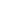 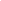 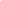 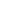 